Конференция «Дни Ритейла на Северном Кавказе»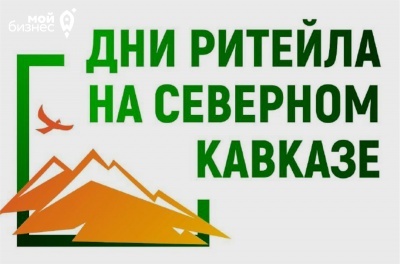       С 15 мая по 16 мая 2023 года в г. Махачкале пройдет конференция «Дни Ритейла на Северном Кавказе», которая входит в цикл межрегиональных мероприятий ежегодного международного форума «Неделя российского ритейла».      Организаторами Конференции выступают Министерство промышленности и торговли Российской Федерации, Министерство промышленности и торговли Республики Дагестан и Российская ассоциация экспертов рынка ритейла.      Участниками Конференции являются федеральные и региональные ритейлеры из Северо-Кавказского и Южного федеральных округов, эксперты потребительского рынка и представители органов государственной власти.      В рамках двухдневной деловой программы (прилагается) планируется обсуждение перспективы и возможности региональной розничной торговли, развитие многоформатной торговли. Для участников и спикеров, помимо очного присутствия, предусмотрена возможность участия по ВКС.      Конференция состоится по адресу: Республика Дагестан, г. Махачкала, просп. Расула Гамзатова, 43, ГБУ РД «Национальная библиотека Республики Дагестан им. Расула Гамзатова». Участие в мероприятии бесплатное.   Получить подробную информацию, а также сообщить о своем участии, возможно в Дирекции Конференции: aa@retailevent.ru, +7 495 323710 Алексашина Александра; в Минпромторге России: Грицева Екатерина Викторовна: GritsevaEV@minprom.gov.ru.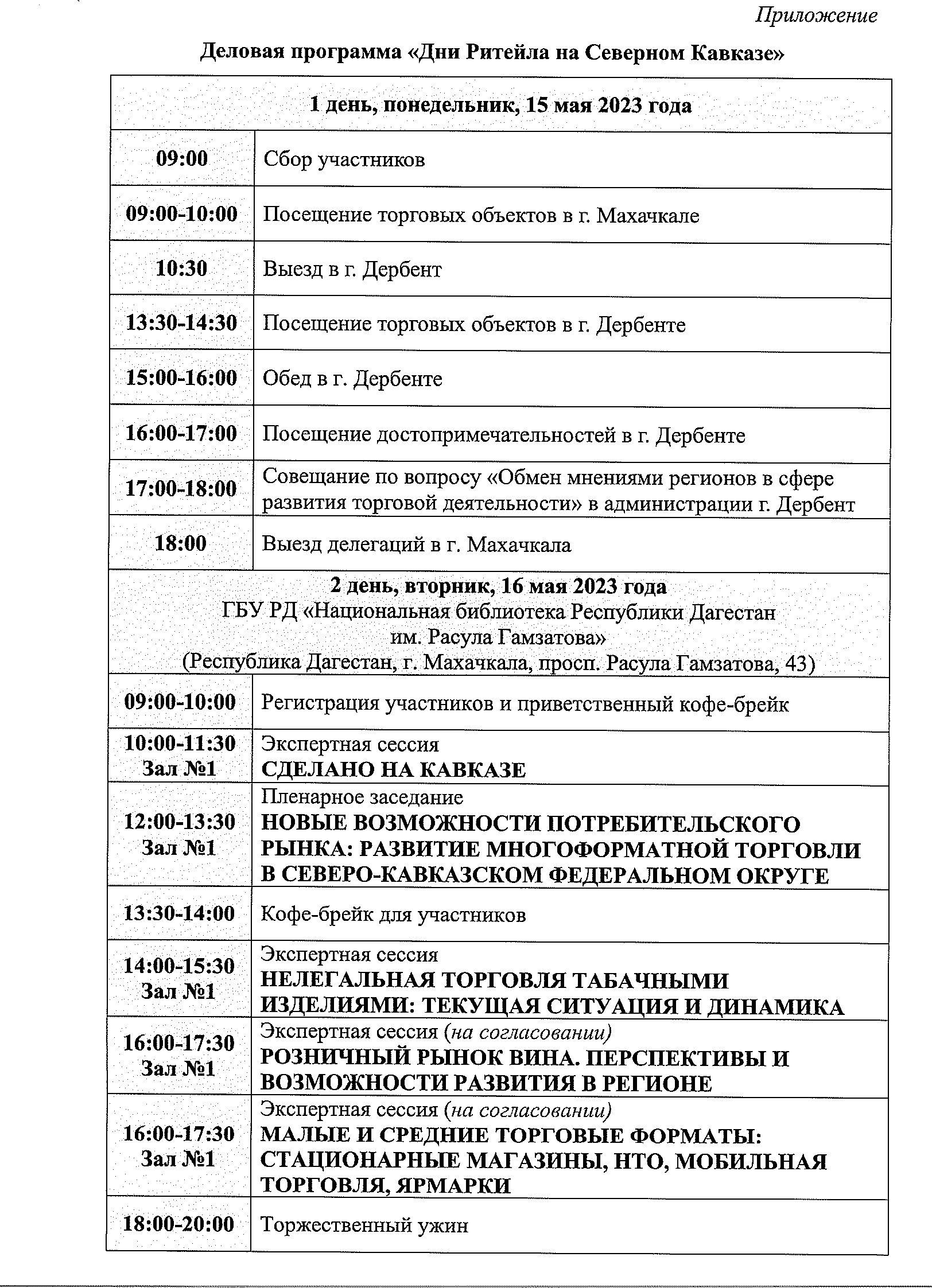 